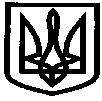 УКРАЇНАІЗЮМСЬКИЙ ЛІЦЕЙ № 5ІЗЮМСЬКОЇ МІСЬКОЇ РАДИ(Ізюмський ліцей № 5)Код ЄДРПОУ 22664367НАКАЗ31.05.2023	м. Ізюм	№ 25-ВСНа виконання п.1, п.2 ст. 53 Конституції України, п.4 ст.12, п.1 ст.13 Закону України «Про освіту», п.2 ст.8, п.2 ст.9 Закону України «Про повну загальну середню освіту», Порядку зарахування, відрахування та переведення учнів до державних та комунальних закладів освіти для здобуття повної загальної середньої освіти, затвердженого наказом міністерства освіти і науки України від 16.04.2018 № 367, наказу Управління освіти Ізюмської міської ради «Про формування проєкту мережі класів закладів загальної середньої освіти Ізюмської міської ради на 2023/2024 навчальний рік та на підставі заяв батьків та документів, визначених п.4 розділу І Порядку зарахування, відрахування та переведення учнів до державних та комунальних закладів освіти для здобуття повної загальної середньої освіти, та з метою забезпечення права на освіту та належної організації і проведення прийому дітей до 1 класуНАКАЗУЮ:Затвердити список дітей, рекомендованих до зарахування у 1-й клас Ізюмського ліцею № 5 Ізюмської міської ради на 2023/2024 навчальний рік, в такому складі:Секретарю Олені АКОПОВІЙ забезпечити своєчасне і належне оформлення відповідних документів для зарахування учнів до 1 класу.До 01.09.2023Контроль за виконанням цього наказу залишаю за собою.Директор Ізюмського ліцею № 5				Наталія ПАВЛЮКПро дітей, рекомендованих до зарахування у 1-й клас на 2023/2024 навчальний рік1.Єлагін 2.Солодовник 3.Копичко 4.Котляр 5.Галушка 6.Казакова 7.Дмітрієнко 8.Бабаївська 9.Трет'яков 